Bonjour,Pour votre information,La FIECI CFE-CGC organise une Matinée Juridiquesur le thème :Focus sur les principaux arrêts en droit socialannée 2016 - 1er semestre 2017n'hésitez pas à vous y inscrire,dans la limite des places disponibles,l'événement est gratuit.Jeudi 15 juin 2017Matinales Juridiques FIECI :Jurisprudence sociale année 2016-1er semestre 2017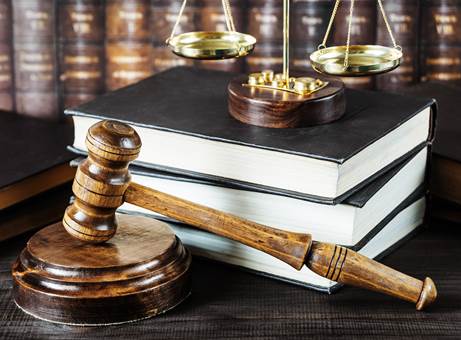 Matinée animée par :Maitre Yohanna Weizmann et  Maitre Jérôme Borzakian,Avocats à la CourAccompagnés par :Isabelle Leminbach, Directrice Juridique FIECIet Carole Boyer, Juriste FIECIAttention, pour participer à cet événement, vous devez obligatoirement vous inscrire en répondant à l’adresse : contact@fieci-cgc.comVous en remerciant.